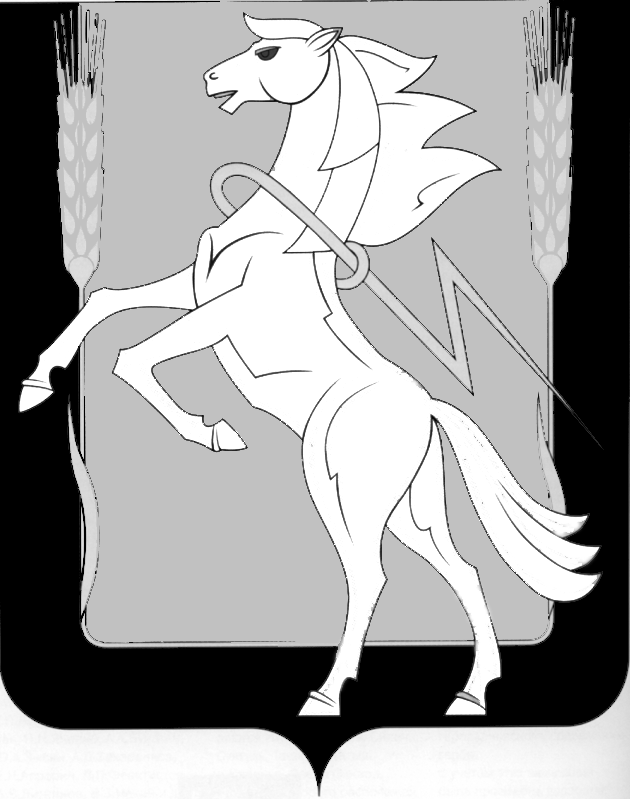 Администрация Полетаевского сельского поселенияСосновского муниципального района Челябинской областиПОСТАНОВЛЕНИЕп. Полетаевоот «11» мая 2018г. № 95Об утверждении Программы реализации          в 2018 году мер по финансовому оздоровлению Полетаевского сельского поселения Сосновского муниципального района Челябинской областиВ целях исполнения мероприятий дорожной карты, по реализации в 2018 году мер по социально-экономическому развитию и финансовому оздоровлению Челябинской области, утвержденной Губернатором Челябинской области Б.А. Дубровским, и создания условий для результативного управления муниципальными финансами Полетаевского сельского поселения Сосновского муниципального района Челябинской области и эффективного использования бюджетных средств при реализации приоритетов и целей социально-экономического развития Полетаевского сельского поселения Сосновского муниципального района Челябинской области, администрация Полетаевского сельского поселенияПОСТАНОВЛЯЕТ: Утвердить программу реализации в 2018 году мер по финансовому оздоровлению Полетаевского сельского поселения Сосновского муниципального района Челябинской области (далее - Программа) согласно приложению №1 к настоящему постановлению. Утвердить план реализации в 2018 году мер по финансовому оздоровлению Полетаевского сельского поселения Сосновского муниципального района Челябинской области (далее - план мероприятий) согласно приложению №2 к настоящему постановлению.Постановление вступает в силу со дня подписания.Управлению муниципальной службы администрации Полетаевского сельского поселения (Д.А.Ермолаевой) обеспечить опубликование настоящего постановления в порядке, установленном для официального опубликования муниципальных правовых актов и размещение его в сети интернет на официальном сайте администрации Полетаевского сельского поселения.Контроль за исполнением настоящего постановления возложить на главного бухгалтера Хисматуллину А.Г, специалиста по земельным вопросам и налогам Тырлову Е.Е.Глава Полетаевского сельского поселения							Е.Я. ЛавроваПриложение №1 к постановлению администрации Полетаевского сельского поселения № 95от «11» мая 2018г.ПРОГРАММАреализации в 2018 году мер по финансовому оздоровлению Полетаевского сельского поселения1. Общие положенияПрограмма реализации в 2018 году мер по финансовому оздоровлению Полетаевского сельского поселения Сосновского муниципального района Челябинской области (далее - Программа) разработана в целях формирования бюджетной политики поселения, ориентированной на создание условий для эффективного управления муниципальными финансами Полетаевского сельского поселения и укрепление устойчивости бюджетной системы поселения. Программа определяет основные направления деятельности Полетаевского сельского поселения в сфере оптимизации расходов местного бюджета, ограничения бюджетного дефицита, недопущения просроченных расходных обязательств.2. Цели и задачи ПрограммыЦель Программы - улучшение состояния бюджетной системы и финансового оздоровления Полетаевского сельского поселения.Достижение поставленной цели будет осуществляться посредством решения следующих задач Программы:- сохранение устойчивости бюджетной системы Полетаевского сельского поселения и обеспечение сбалансированности местных бюджетов;- принятие мер по снижению недоимки по обязательным платежам в бюджет; - повышения эффективности использования бюджетных средств.3. Мероприятия ПрограммыМероприятия Программы предусматривают систему мер органов местного самоуправления Полетаевского сельского поселения по улучшению состояния бюджетной системы и оздоровлению муниципальных финансов.Реализация мероприятий Программы осуществляется по следующим направлениям:- увеличение роста налоговых и неналоговых доходов Полетаевского сельского поселения;-  оптимизация расходов местных бюджетов.4. Ожидаемые результаты реализации ПрограммыРеализация Программы позволит: оздоровить муниципальные финансы Полетаевского сельского поселения; укрепить устойчивость бюджетной системы Полетаевского сельского поселения; повысить качество управления муниципальными финансами, эффективность и результативность бюджетных расходов; Выполнение мероприятий планируется осуществлять функциональными (структурными) органами администрации Полетаевского сельского поселения (далее - ответственные исполнители) в пределах бюджетных ассигнований местного бюджета на соответствующий год. Ответственные исполнители ежеквартально, не позднее 3 числа месяца, следующего за отчетным кварталом, представляют в бухгалтерию Полетаевского сельского поселения отчеты об исполнении мероприятий по реализации в 2018 году мер по финансовому оздоровлению Полетаевского сельского поселения по форме согласно приложению № 3 к данной программе.Приложение №1 к постановлению администрации Полетаевского сельского поселения   № 95 от «11» мая 2018г.ПЛАН реализации в 2018 году мер по финансовому оздоровлению Полетаевского сельского поселения Сосновского муниципального района Челябинской областиПриложение № 1к программе реализации в 2018 году мер по финансовому оздоровлению Полетаевского сельского поселения Сосновского муниципального района Челябинской области      № 95 от «11» мая 2018г.Приложение № 2к программе реализации в 2018 году мер по финансовому оздоровлению Полетаевского сельского поселения Сосновского муниципального района Челябинской области      № 95 от «11» мая 2018г.Формапредложений в план оптимизации расходов местного бюджета на 2018-2020 годыСправочно: подготовку предложений осуществлять с учетом типового плана мероприятий по консолидации  бюджетных средств  субъектов Российской Федерации в целях оздоровления государственных финансов регионов (раздел 2), размещенного на сайте Минфина России: Деятельность/Финансовые взаимоотношения с регионами и муниципальными образованиями/Методические материалы.Руководитель (Глава муниципального образования)________________ ФИОИсполнитель: (ФИО, телефон)Приложение № 3к программе реализации в 2018 году мер по финансовому оздоровлению Полетаевского сельского поселения Сосновского муниципального района Челябинской области      № 95 от «11» мая 2018г.Срок представления – ежеквартально  3-го числа месяца, следующего за отчётнымОТЧЕТоб исполнении мероприятий по реализации в 2018 году мер по финансовому оздоровлению Полетаевского сельского поселения Сосновского муниципального района Челябинской области      за _______________________________ 2018 года по ___________________________________________________________________________                      (1 квартал, полугодие, 9 месяцев - указать)                                                         (структурное подразделение администрации Сосновского муниципального района, , сельское поселение – указать)Руководитель (Глава муниципального образования):	______________________________/ (Ф.И.О.)														Подпись			Исполнитель: (ФИО, телефон)№ п/пМероприятияОтветственные исполнителиСроки исполнения (не позднее)1Реализация мер, направленных на снижение уровня дотационности и рост налоговых и неналоговых доходов бюджета Полетаевского сельского поселения Сосновского муниципального района Челябинской областиРеализация мер, направленных на снижение уровня дотационности и рост налоговых и неналоговых доходов бюджета Полетаевского сельского поселения Сосновского муниципального района Челябинской областиРеализация мер, направленных на снижение уровня дотационности и рост налоговых и неналоговых доходов бюджета Полетаевского сельского поселения Сосновского муниципального района Челябинской области1.1.Проведение мониторинга налоговых льгот. Отмена неэффективных налоговых льгот, изменение размера льгот и ставок по местным налогамСпециалист 1 категории (по земельным вопросам и налогам)10.04.20181.2.Представление в Финансовый отдел администрации Сосновского муниципального района (далее Финотдел) предложений в план по устранению с 1 января 2019 года неэффективных налоговых льгот (пониженных ставок по налогам) (далее – план по устранению неэффективных льгот), по установленной Минфином области формеГлава Полетаевского сельского поселения29.04.2018г.1.3.Представление в Финотдел Сосновского муниципального района утвержденных планов  по устранению неэффективных льгот (пониженных ставок по налогам)Глава Полетаевского сельского поселения01.06.2018г1.4.Анализ финансово-хозяйственной деятельности муниципальных предприятий поселения. Выявление причин убыточности, работа по их устранениюГлавный бухгалтер, Глава Полетаевского сельского поселенияЕжеквартально1.5.Анализ налоговых доходов бюджета Полетаевского сельского поселенияГлавный бухгалтер Полетаевского сельского поселения Ежеквартально1.6.Анализ неналоговых доходов бюджета Полетаевского сельского поселения (аренда имущества)Главный бухгалтер Полетаевского сельского поселенияЕжеквартально1.7.Обеспечение принятия решений Советом депутатов Полетаевского сельского поселения, направленных на реализацию муниципальных планов по устранению неэффективных льгот, предусматривающих вступление в силу до 1 декабря 2018Совет депутатов Полетаевского сельского поселения30.11.2018г1.8.Обеспечение роста налоговых и неналоговых доходов бюджета Полетаевского сельского поселения, в 2018 году по сравнению с 2017 годом в сопоставимых условияхГлавные администраторы доходовбюджета Полетаевского сельского поселенияв течение 2018 г.1.8.1Финансовый мониторинг и выработка мер поддержки отраслей экономики Полетаевского сельского поселения по вопросам: увеличения поступлений налоговых платежей в бюджеты всех уровней и внебюджетные фонды; погашения задолженности по уплате налогов и сборов, а также не исполнившими функции налогового агента по перечислению в бюджет налога на доходы физических лиц предприятиями и организациями муниципального района; проведения работы с убыточными предприятиямиРабочая группа по реализации антикризисных мер, направленных на обеспечение полноты поступления налогов и сборов в бюджеты и внебюджетные фонды и выплату заработной платы2018год(ежемесячно)1.8.2Усиление контроля за поступлением налоговых и неналоговых доходов в бюджет Полетаевского сельского поселенияЗаместители главы, Главный бухгалтер,    Глава Полетаевского сельского поселения2018год(постоянно)1.8.3Проведение инвентаризации имущества, находящегося в муниципальной собственности, т.е. систематизацию сведений о его наличии и использовании:-выявление неиспользованного (бесхозного) и установления направления эффективного его использования;-определение и утверждение перечня сдаваемого в аренду имущества с целью увеличения доходов, получаемых в виде арендной платы или иной платы за сдачу во временное владение и пользование.Глава Полетаевского сельского поселения, Главный бухгалтер2018год(постоянно)1.8.4Реализовать мероприятия по выявлению собственников земельных участков и другого недвижимого имущества и привлечения их к налогообложению, содействие в оформлении прав собственности на земельные участки и имущество физических лицСпециалист 1 категории (по земельным вопросам и налогам)в течение 2018 г.1.8.5Взаимодействие с налоговым органом в целях повышения собираемости доходов, в первую очередь по местным и региональным налогам, сокращения задолженности.Специалист 1 категории (по земельным вопросам и налогам)в течение 2018 г.1.8.6Выявление используемых не по целевому назначению (неиспользуемых) земель сельскохозяйственного назначения для применения к ним повышенной ставки налога.Специалист 1 категории (по земельным вопросам и налогам)в течение 2018 г.2.Реализация мер, направленных на оптимизацию расходов бюджета Полетаевского сельского поселения Сосновского муниципального района Челябинской областиРеализация мер, направленных на оптимизацию расходов бюджета Полетаевского сельского поселения Сосновского муниципального района Челябинской областиРеализация мер, направленных на оптимизацию расходов бюджета Полетаевского сельского поселения Сосновского муниципального района Челябинской области2.1.Представление в Финотдел предложений (по установленной Финотделом форме) в программу оптимизации расходов местного бюджета на 2018 год, в том числе включающих мероприятия по:- оптимизации расходов на содержание бюджетной сети и расходов на муниципальное управление.Заместители главы, Главный бухгалтер,    Глава Полетаевского сельского поселения21.03.2018г2.2.Утверждение и представление в Финотдел планов по оптимизации расходов бюджетов сельских поселений на 2018 год, в том числе включающих мероприятия по оптимизации расходов на муниципальное управлениеЗаместители главы, Главный бухгалтер,    Глава Полетаевского сельского поселения24.03.2018г.2.3.Недопущение просроченной кредиторской задолженности при исполнении бюджета Полетаевского сельского поселенияГлавный бухгалтер, Глава Полетаевского сельского поселения2018 год (на 1 января 2019года)3.Формирование отчетности и представление в Финотдел отчетов о реализации мероприятий дорожной карты, а также планов мероприятий, предусмотренных пунктами 1.3,2.2, по установленной Минфином области формеГлавный бухгалтер, Глава Полетаевского сельского поселенияЕжеквартально        3-го числа месяца, следующего за отчетнымПредложения в план по устранению с 1 января 2019 года неэффективных налоговых льгот (пониженных ставок по налогам)*Предложения в план по устранению с 1 января 2019 года неэффективных налоговых льгот (пониженных ставок по налогам)*Предложения в план по устранению с 1 января 2019 года неэффективных налоговых льгот (пониженных ставок по налогам)*Предложения в план по устранению с 1 января 2019 года неэффективных налоговых льгот (пониженных ставок по налогам)*Предложения в план по устранению с 1 января 2019 года неэффективных налоговых льгот (пониженных ставок по налогам)*Предложения в план по устранению с 1 января 2019 года неэффективных налоговых льгот (пониженных ставок по налогам)*Предложения в план по устранению с 1 января 2019 года неэффективных налоговых льгот (пониженных ставок по налогам)*№ п/пНаименование налогаНаименование категории налогоплательщиков, в отношении которой предоставлена льготаОснование применения льготы (статья нормативного правового акта, предусматривающего предоставление налоговой льготы)Вид налоговой льготы (полное освобождение от уплаты налога, величина снижения ставки налога)Орган местного самоуправления) - разработчик решения, предусматривающего отмену неэффективных налоговых льгот (пониженных ставок по налогам)Срок разработки решения, предусматривающего отмену неэффективных налоговых льгот (пониженных ставок по налогам)1234567* Льготы, высокая результативность которых не подтверждается результатами проведенного анализа, подлежат включению в план по устранению с 1 января 2019 года неэффективных налоговых льгот (пониженных ставок по налогам).* Льготы, высокая результативность которых не подтверждается результатами проведенного анализа, подлежат включению в план по устранению с 1 января 2019 года неэффективных налоговых льгот (пониженных ставок по налогам).* Льготы, высокая результативность которых не подтверждается результатами проведенного анализа, подлежат включению в план по устранению с 1 января 2019 года неэффективных налоговых льгот (пониженных ставок по налогам).* Льготы, высокая результативность которых не подтверждается результатами проведенного анализа, подлежат включению в план по устранению с 1 января 2019 года неэффективных налоговых льгот (пониженных ставок по налогам).* Льготы, высокая результативность которых не подтверждается результатами проведенного анализа, подлежат включению в план по устранению с 1 января 2019 года неэффективных налоговых льгот (пониженных ставок по налогам).* Льготы, высокая результативность которых не подтверждается результатами проведенного анализа, подлежат включению в план по устранению с 1 января 2019 года неэффективных налоговых льгот (пониженных ставок по налогам).* Льготы, высокая результативность которых не подтверждается результатами проведенного анализа, подлежат включению в план по устранению с 1 января 2019 года неэффективных налоговых льгот (пониженных ставок по налогам).Глава муниципального образования             __________________ (расшифровка  подписи)Глава муниципального образования             __________________ (расшифровка  подписи)Глава муниципального образования             __________________ (расшифровка  подписи)Глава муниципального образования             __________________ (расшифровка  подписи)Глава муниципального образования             __________________ (расшифровка  подписи)Глава муниципального образования             __________________ (расшифровка  подписи)Глава муниципального образования             __________________ (расшифровка  подписи)                подпись№ п/пНаименование мероприятия, обеспечивающего оптимизацию расходов местного бюджетаОтветственный  исполнитель (орган местного самоуправления, структурное подразделение)Срок реализацииФинансовая оценка (тыс.рублей)Финансовая оценка (тыс.рублей)Финансовая оценка (тыс.рублей)НПА, в который необходимо внести изменения в целях реализации мероприятияПримечания№ п/пНаименование мероприятия, обеспечивающего оптимизацию расходов местного бюджетаОтветственный  исполнитель (орган местного самоуправления, структурное подразделение)Срок реализации2018 год2019 год2020 годНПА, в который необходимо внести изменения в целях реализации мероприятияПримечания123456781Государственная и муниципальная службаГосударственная и муниципальная службаГосударственная и муниципальная службаГосударственная и муниципальная службаГосударственная и муниципальная службаГосударственная и муниципальная службаГосударственная и муниципальная службаГосударственная и муниципальная служба1.1…2Оптимизация бюджетной сетиОптимизация бюджетной сетиОптимизация бюджетной сетиОптимизация бюджетной сетиОптимизация бюджетной сетиОптимизация бюджетной сетиОптимизация бюджетной сетиОптимизация бюджетной сети2.1…3Совершенствование закупок для государственных и муниципальных нуждСовершенствование закупок для государственных и муниципальных нуждСовершенствование закупок для государственных и муниципальных нуждСовершенствование закупок для государственных и муниципальных нуждСовершенствование закупок для государственных и муниципальных нуждСовершенствование закупок для государственных и муниципальных нуждСовершенствование закупок для государственных и муниципальных нуждСовершенствование закупок для государственных и муниципальных нужд3.1…4Оптимизация мер социальной поддержкиОптимизация мер социальной поддержкиОптимизация мер социальной поддержкиОптимизация мер социальной поддержкиОптимизация мер социальной поддержкиОптимизация мер социальной поддержкиОптимизация мер социальной поддержкиОптимизация мер социальной поддержки4.1…5Оптимизация инвестиционных расходов, субсидий юридическим лицам и дебиторской задолженностиОптимизация инвестиционных расходов, субсидий юридическим лицам и дебиторской задолженностиОптимизация инвестиционных расходов, субсидий юридическим лицам и дебиторской задолженностиОптимизация инвестиционных расходов, субсидий юридическим лицам и дебиторской задолженностиОптимизация инвестиционных расходов, субсидий юридическим лицам и дебиторской задолженностиОптимизация инвестиционных расходов, субсидий юридическим лицам и дебиторской задолженностиОптимизация инвестиционных расходов, субсидий юридическим лицам и дебиторской задолженностиОптимизация инвестиционных расходов, субсидий юридическим лицам и дебиторской задолженности5.1…6Меры по сокращению государственного и муниципального долгаМеры по сокращению государственного и муниципального долгаМеры по сокращению государственного и муниципального долгаМеры по сокращению государственного и муниципального долгаМеры по сокращению государственного и муниципального долгаМеры по сокращению государственного и муниципального долгаМеры по сокращению государственного и муниципального долгаМеры по сокращению государственного и муниципального долга6.1…№ п/пНаименование мероприятий планаСроки исполнения(не позднее)Ответственный исполнительИнформация об исполнении
(с приложением в обязательном порядке утвержденных планов мероприятий, принятых правовых актов, статистической отчетности и других подтверждающих материалов)1.Реализация мер, направленных на снижение уровня дотационности и рост налоговых и неналоговых доходов
 бюджета Полетаевского сельского поселения Сосновского муниципального района Челябинской области      Реализация мер, направленных на снижение уровня дотационности и рост налоговых и неналоговых доходов
 бюджета Полетаевского сельского поселения Сосновского муниципального района Челябинской области      Реализация мер, направленных на снижение уровня дотационности и рост налоговых и неналоговых доходов
 бюджета Полетаевского сельского поселения Сосновского муниципального района Челябинской области      Реализация мер, направленных на снижение уровня дотационности и рост налоговых и неналоговых доходов
 бюджета Полетаевского сельского поселения Сосновского муниципального района Челябинской области      ……2.Реализация мер, направленных на оптимизацию расходов бюджета Полетаевского сельского поселения Сосновского муниципального района Челябинской области на период 2018 - 2019 годыРеализация мер, направленных на оптимизацию расходов бюджета Полетаевского сельского поселения Сосновского муниципального района Челябинской области на период 2018 - 2019 годыРеализация мер, направленных на оптимизацию расходов бюджета Полетаевского сельского поселения Сосновского муниципального района Челябинской области на период 2018 - 2019 годыРеализация мер, направленных на оптимизацию расходов бюджета Полетаевского сельского поселения Сосновского муниципального района Челябинской области на период 2018 - 2019 годы……